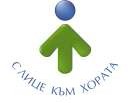 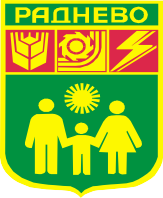 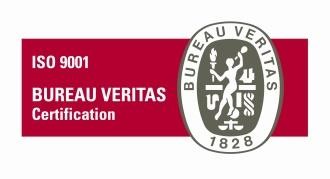                                       ОБЩИНА РАДНЕВО, ОБЛАСТ СТАРА ЗАГОРАОбщина Раднево обявява публичен търг с явно наддаване.1.Предмет на търга - Избор на оператор на язовирна стена за възлагане стопанисването, поддръжката и експлоатацията, чрез предоставяне под наем, за срок  от 10 години на Язовир „Маца“, ведно с прилежащите към него съоръжения – публична общинска собственост с обща площ 84682 кв.м., включващ ПИ с идентификатори 47500.23.155, 47500.23.66, 47500.23.67, 47500.23.63, 47500.23.70 и 47500.23.71 по КККР на с.Маца, общ. Раднево, актуван с АПОС №№10967, 10968, 10969, 10970 и 10971 от 05.06.2023 г. и №10680 от 22.11.2021 г. 2.Вид на търга - публичен търг с явно наддаване.3.Начална тръжна цена - 3 300 (три хиляди и триста) лв./год. (без ДДС).4.Стъпка за наддаване - в размер на 5% от началната тръжна цена.5.Търгът ще се проведе на 11.12.2023 г. от 13.30 часа в зала 315 на Общинска администрация  - гр.Раднево. Резервна дата - 18.12.2023 г. в същия час и място.6.Депозит за участие - 10% от първоначалната цена. Същият ще се внася по банков път -  IBAN: BG13СЕСВ979033I3717100, BIC код: СЕСВBGSF при “Централна кооперативна банка” АД, ФЦ - гр. Стара Загора. Краен срок за внасяне на депозита - до 13.30 ч. на съответната дата за провеждане на търга.7.Тръжната документация ще се получава от Гише №3 в Информационен център при Общинска администрация, гр. Раднево, срещу внесени невъзстановими 50.00 (петдесет) лв., без ДДС на Гише № 5 /Каса/ в Информационен център при Общинска администрация, гр. Раднево. Краен срок за получаване - до 13.30 ч. на съответната дата за провеждане на търга.8.Утвърждена е тръжна документация за участие в публичния търг с явно наддаване за    отдаване под наем на язовир „Маца“, ведно с прилежащите към него съоръжения.9.Оглед на обекта - по договаряне, в срок до два дни преди съответната дата за провеждане на търга.10.В деня и часа, определени за провеждане на търга, участниците представят пред комисията по търга пликовете с предложенията за участие и документите, изброени в тръжната документация. Допълнителна информация: тел. 0417/8 12 53ИНЖ. ГЕОРГИ ПЕТРОВКмет на Община Раднево